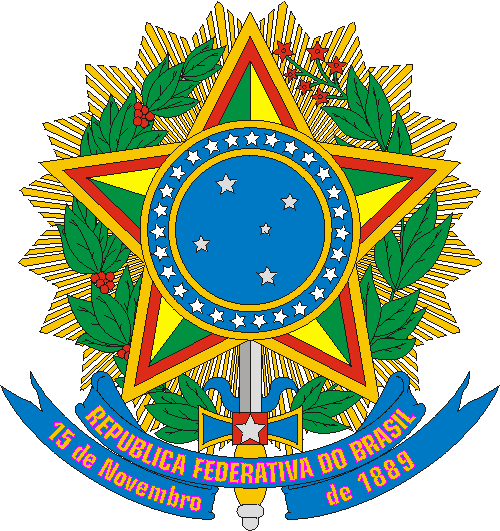 MINISTÉRIO DA CULTURASECRETARIA DA CIDADANIA E DA DIVERSIDADE CULTURALANEXO 8EDITAL DE SELEÇÃO PÚBLICA Nº 04, DE 3 DE JULHO DE 2015CULTURA DE REDESFOMENTO A REDES CULTURAIS DO BRASILCATEGORIA NACIONAL/REGIONALFormulário-modelo para Pedido de ReconsideraçãoFase de Classificação